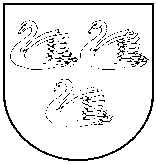 Gulbenes novada pašvaldības dzīvokļu jautājumu komisijaReģ. Nr. 90009116327Ābeļu iela 2, Gulbene, Gulbenes nov., LV-4401Tālrunis 64497710, e-pasts: dome@gulbene.lv Dzīvokļu jautājumu komisija PROTOKOLSAdministrācijas ēka, Ābeļu iela 2, Gulbene, atklāta sēde2024. gada 19. janvāris                                    				 Nr. 2Sēde sasaukta 2024.gada 16.janvārī plkst. 12:01Sēdi atklāj 2024.gada 19.janvārī plkst. 13:23 Sēdi vada - Gulbenes novada pašvaldības dzīvokļu jautājumu komisijas priekšsēdētājs Anatolijs SavickisProtokolē - Speciālists dzīvokļu jautājumos Ligita SlaidiņaPiedalās komisijas locekļi: Guna Švika, Jānis Antaņevičs, Juris Duļbinskis, Lauma Silauniece, Monta Ķelle Nepiedalās komisijas loceklis: Gints Āboliņš – slimības dēļKomisijas sēdei ir veikts videoieraksts, pieejams https://drive.google.com/drive/homeDarba kārtība:0. Par darba kārtības apstiprināšanu 1. Par […] reģistrēšanu Gulbenes novada pašvaldības “Dzīvojamās telpas izīrēšana personai vispārējā kārtībā” reģistrā2. Par […] reģistrēšanu Gulbenes novada pašvaldības “Dzīvojamās telpas izīrēšana personai vispārējā kārtībā” reģistrā3. Par dzīvokļa Blaumaņa iela 29-8, Gulbene, Gulbenes novads, īres līguma termiņa pagarināšanu4. Par dzīvokļa Brīvības iela 17-12, Gulbene, Gulbenes novads, īres līguma termiņa pagarināšanu 5. Par dzīvokļa Skolas iela 5 k-6-18, Gulbene, Gulbenes novads, īres līguma termiņa pagarināšanu 6. Par dzīvokļa Rīgas iela 70-5, Gulbene, Gulbenes novads, īres līguma termiņa pagarināšanu 7. Par dzīvokļa Upes iela 2-2, Gulbene, Gulbenes novads, īres līguma termiņa pagarināšanu 8. Par dzīvokļa Upes iela 2-14, Gulbene, Gulbenes novads, īres līguma termiņa pagarināšanu9. Par dzīvokļa “Veiši”-14, Galgauska, Galgauskas pagasts, Gulbenes novads, īres līguma termiņa  pagarināšanu10. Par dzīvokļa “Stacija”-4, Jaungulbene, Jaungulbenes pagasts, Gulbenes novads, īres līguma termiņa  pagarināšanu11. Par dzīvokļa “Lauksaimniecības Skola 20A”-6, Jaungulbene, Jaungulbenes pagasts, Gulbenes novads, īres līguma termiņa  pagarināšanu12. Par dzīvokļa “Grabažskola”-4, Lejasciema pagasts, Gulbenes novads, īres līguma termiņa pagarināšanu13. Par dzīvokļa Jaunlitenes iela 7-6, Litene, Litenes pagasts, Gulbenes novads, īres līguma termiņa pagarināšanu14. Par dzīvokļa “Alkšņi”, Līgo pagasts, Gulbenes novads, īres līguma termiņa pagarināšanu15. Par dzīvokļa “Rozītes”-3, Līgo pagasts, Gulbenes novads, īres līguma termiņa pagarināšanu16. Par dzīvokļa “Vītoli”-8, Līgo, Līgo pagasts, Gulbenes novads, īres līguma termiņa pagarināšanu17. Par dzīvokļa “Kartona Fabrika 9”-8, Gaujasrēveļi, Rankas pagasts, Gulbenes novads, īres līguma termiņa pagarināšanu18. Par dzīvokļa “Kartona Fabrika 16”-15, Gaujasrēveļi, Rankas pagasts, Gulbenes novads, īres līguma termiņa pagarināšanu19. Par dzīvokļa “Stāķi 18”-7, Stāķi, Stradu pagasts, Gulbenes novads, īres līguma termiņa pagarināšanu20. Par dzīvokļa “Šķieneri 8”-22, Šķieneri, Stradu pagasts, Gulbenes novads, īres līguma termiņa pagarināšanu21. Par dzīvokļa “Skolas māja”-8, Kalniena, Stāmerienas pagasts, Gulbenes novads, īres līguma termiņa  pagarināšanu22. Par dzīvokļa “Kartona Fabrika 3”-4, Gaujasrēveļi, Rankas pagasts, Gulbenes novads, īres līguma slēgšanu23. Par dzīvokļa “Šķieneri 7”-2, Šķieneri, Stradu pagasts, Gulbenes novads, īres līguma slēgšanu24. Par dzīvokļa “Apogi”-1, Tirza, Tirzas pagasts, Gulbenes novads, īres līguma termiņa  pagarināšanu25. Par dzīvokļa “Ozoliņi”-3, Tirzas pagasts, Gulbenes novads, īres līguma termiņa  pagarināšanu26. Par […] iesnieguma izskatīšanu27. Par […] iesnieguma izskatīšanu28. Par SIA “Gulbenes Energo Serviss “ iesnieguma izskatīšanu29. Par sociālā dzīvokļa Nr.9 izīrēšanu sociālajā dzīvojamajā mājā „Blomīte”, Ozolkalns, Beļavas pagasts, Gulbenes novads30. Par dzīvokļa Rīgas iela 58A-6, Gulbene, Gulbenes novads, īres līguma termiņa pagarināšanu31. Par dzīvokļa Brīvības iela 16-6, Gulbene, Gulbenes novads, īres līguma termiņa pagarināšanu32. Par […] iesnieguma izskatīšanu33. Par […]iesnieguma izskatīšanu0.Par darba kārtības apstiprināšanuZIŅO: Anatolijs SavickisLĒMUMA PROJEKTU SAGATAVOJA: Ligita SlaidiņaDEBATĒS PIEDALĀS: navPriekšlikumi balsošanai:1. Papildināt darba kārtību ar 29.punktu-  Par sociālā dzīvokļa Nr.9 izīrēšanu sociālajā dzīvojamajā mājā „Blomīte”, Ozolkalns, Beļavas pagasts, Gulbenes novads (Ligita Slaidiņa)Balsojums: ar 6 balsīm "Par" (Anatolijs Savickis, Guna Švika, Jānis Antaņevičs, Juris Duļbinskis, Lauma Silauniece, Monta Ķelle), "Pret" – nav, "Atturas" – nav, "Nepiedalās" – navLēmums: Pieņemts2. Papildināt darba kārtību ar 30.punktu - Par dzīvokļa Rīgas iela 58A-6, Gulbene, Gulbenes novads, īres līguma termiņa pagarināšanu (Ligita Slaidiņa)Balsojums: ar 6 balsīm "Par" (Anatolijs Savickis, Guna Švika, Jānis Antaņevičs, Juris Duļbinskis, Lauma Silauniece, Monta Ķelle), "Pret" – nav, "Atturas" – nav, "Nepiedalās" – navLēmums: Pieņemts3. Papildināt darba kārtību ar 31.punktu - Par dzīvokļa Brīvības iela 16-6, Gulbene, Gulbenes novads, īres līguma termiņa pagarināšanu (Ligita Slaidiņa)Balsojums: ar 6 balsīm "Par" (Anatolijs Savickis, Guna Švika, Jānis Antaņevičs, Juris Duļbinskis, Lauma Silauniece, Monta Ķelle), "Pret" – nav, "Atturas" – nav, "Nepiedalās" – navLēmums: Pieņemts4. Papildināt darba kārtību ar 32.punktu - Par […] iesnieguma izskatīšanu (Anatolijs Savickis)Balsojums: ar 6 balsīm "Par" (Anatolijs Savickis, Guna Švika, Jānis Antaņevičs, Juris Duļbinskis, Lauma Silauniece, Monta Ķelle), "Pret" – nav, "Atturas" – nav, "Nepiedalās" – navLēmums: Pieņemts5. Papildināt darba kārtību ar 33.punktu - Par […] iesnieguma izskatīšanu (Ligita Slaidiņa)Balsojums: ar 6 balsīm "Par" (Anatolijs Savickis, Guna Švika, Jānis Antaņevičs, Juris Duļbinskis, Lauma Silauniece, Monta Ķelle), "Pret" – nav, "Atturas" – nav, "Nepiedalās" – navLēmums: PieņemtsGulbenes novada pašvaldības Dzīvokļu jautājumu komisija atklāti balsojot:ar 6 balsīm "Par" (Anatolijs Savickis, Guna Švika, Jānis Antaņevičs, Juris Duļbinskis, Lauma Silauniece, Monta Ķelle), "Pret" – nav, "Atturas" – nav, "Nepiedalās" – nav, NOLEMJ:Apstiprināt 2024.gada 19.janvāra Dzīvokļu jautājumu komisijas darba kārtību.1.Par […] reģistrēšanu Gulbenes novada pašvaldības “Dzīvojamās telpas izīrēšana personai vispārējā kārtībā” reģistrāZIŅO: Anatolijs SavickisLĒMUMA PROJEKTU SAGATAVOJA: Ligita SlaidiņaDEBATĒS PIEDALĀS: navGulbenes novada pašvaldības Dzīvokļu jautājumu komisija atklāti balsojot:ar 6 balsīm "Par" (Anatolijs Savickis, Guna Švika, Jānis Antaņevičs, Juris Duļbinskis, Lauma Silauniece, Monta Ķelle), "Pret" – nav, "Atturas" – nav, "Nepiedalās" – nav, NOLEMJ:Pieņemt iesniegto lēmuma projektu “Par […] reģistrēšanu Gulbenes novada pašvaldības “Dzīvojamās telpas izīrēšana personai vispārējā kārtībā” reģistrā. Lēmums Nr.GND/2.38.1/24/5 sēdes protokola pielikumā2.Par […] reģistrēšanu Gulbenes novada pašvaldības “Dzīvojamās telpas izīrēšana personai vispārējā kārtībā” reģistrāZIŅO: Anatolijs SavickisLĒMUMA PROJEKTU SAGATAVOJA: Ligita SlaidiņaDEBATĒS PIEDALĀS: navGulbenes novada pašvaldības Dzīvokļu jautājumu komisija atklāti balsojot:ar 6 balsīm "Par" (Anatolijs Savickis, Guna Švika, Jānis Antaņevičs, Juris Duļbinskis, Lauma Silauniece, Monta Ķelle), "Pret" – nav, "Atturas" – nav, "Nepiedalās" – nav, NOLEMJ:Pieņemt iesniegto lēmuma projektu “Par […] reģistrēšanu Gulbenes novada pašvaldības “Dzīvojamās telpas izīrēšana personai vispārējā kārtībā” reģistrā. Lēmums Nr.GND/2.38.1/24/6 sēdes protokola pielikumā3.Par dzīvokļa Blaumaņa iela 29-8, Gulbene, Gulbenes novads, īres līguma termiņa pagarināšanuZIŅO: Anatolijs SavickisLĒMUMA PROJEKTU SAGATAVOJA: Ligita SlaidiņaDEBATĒS PIEDALĀS: Anatolijs Savickis, Guna Švika, Jānis Antaņevičs, Juris Duļbinskis, Lauma Silauniece, Ligita Slaidiņa, Monta Ķelle Uz komisiju tika iesniegts šāds lēmumprojekts:Par dzīvokļa Blaumaņa iela 29-8, Gulbene, Gulbenes novads, īres līguma termiņa pagarināšanuGulbenes novada pašvaldības dokumentu vadības sistēmā 2023.gada 21.decembrī ar reģistrācijas numuru GND/5.4/23/2534-G reģistrēts […] (turpmāk – iesniedzējs), deklarētā dzīvesvieta: Blaumaņa iela 29-8, Gulbene, Gulbenes novads, LV-4401 (turpmāk – dzīvojamā telpa), 2023.gada 21.decembra iesniegums, kurā izteikts lūgums pagarināt dzīvojamās telpas Nr.8, kas atrodas Blaumaņa ielā 29, Gulbenē, Gulbenes novadā, īres līguma darbības termiņu. Dzīvojamo telpu īres likuma  7.pants nosaka, ka dzīvojamās telpas īres līgumu rakstveidā slēdz izīrētājs un īrnieks, savukārt 9.pants nosaka, ka dzīvojamās telpas īres līgumu slēdz uz noteiktu termiņu.Dzīvojamās telpas īres līgums ar iesniedzēju noslēgts uz noteiktu laiku, tas ir, līdz 2023.gada 31.decembrim.Atbilstoši pēc SIA “Gulbenes Energo Serviss” sniegtās informācijas iesniedzējam ir nenokārtotas maksājumu saistības par dzīvojamās telpas īri  un apsaimniekošanu 37,92 EUR apmērā.Iesniedzējam ir piešķirts maznodrošinātas mājsaimniecības (personas) statuss uz laiku līdz 2024.gada 29.februārim, ko apliecina Gulbenes novada sociālā dienesta izziņa Nr.SD2.20/23/1665, kas dod tiesības turpināt īrēt dzīvojamo telpu.Pašvaldību likuma 4.panta pirmās daļas 10.punkts nosaka, ka viena no pašvaldības autonomajām funkcijām ir sniegt iedzīvotājiem palīdzību mājokļa jautājumu risināšanā, kā arī veicināt dzīvojamā fonda veidošanu, uzturēšanu un modernizēšanu. Ņemot vērā minēto, pamatojoties uz Dzīvojamo telpu īres likuma 7.pantu un 9.pantu, Pašvaldību likuma 4.panta pirmās daļas 10.punktu, atklāti balsojot: PAR –__; PRET – __; ATTURAS – __, Gulbenes novada pašvaldības dzīvokļu jautājumu komisija NOLEMJ:1. PAGARINĀT dzīvojamās telpas Nr. 8, kas atrodas Blaumaņa ielā 29, Gulbenē, Gulbenes novadā, īres līgumu ar […], deklarētā dzīvesvieta: Blaumaņa iela 29-8, Gulbene, Gulbenes novads, LV-4401, uz laiku līdz 2024.gada 31.jūlijam.2. NOTEIKT […] viena mēneša termiņu vienošanās par dzīvojamās telpas īres līguma termiņa pagarināšanu noslēgšanai.3. NOTEIKT, ka šis lēmums zaudē spēku, ja […]_ līdz 2024.gada 29.februārim nav noslēdzis vienošanos par dzīvojamās telpas īres līguma termiņa pagarināšanu. 4. UZDOT SIA “Gulbenes Energo Serviss”, reģistrācijas numurs 546030000121, juridiskā adrese: Blaumaņa iela 56A, Gulbene, Gulbenes novads, LV-4401, sagatavot un noslēgt vienošanos par dzīvojamās telpas īres līguma termiņa pagarināšanu. 5. Lēmuma izrakstu nosūtīt:5.1. […], Blaumaņa iela 29-8, Gulbene, Gulbenes novads, LV-4401; 5.2. SIA “Gulbenes Energo Serviss”, juridiskā adrese: Blaumaņa iela 56A, Gulbene, Gulbenes novads, LV-4401.Komisijas loceklis Jānis Antaņevičs izsaka priekšlikumu:Atlikt jautājuma izskatīšanu Gulbenes novada pašvaldības Dzīvokļu jautājumu komisija atklāti balsojot:ar 6 balsīm "Par" (Anatolijs Savickis, Guna Švika, Jānis Antaņevičs, Juris Duļbinskis, Lauma Silauniece, Monta Ķelle), "Pret" – nav, "Atturas" – nav, "Nepiedalās" – nav, NOLEMJ:Atlikt jautājuma izkatīšanu 4.Par dzīvokļa Brīvības iela 17-12, Gulbene, Gulbenes novads, īres līguma termiņa pagarināšanuZIŅO: Anatolijs SavickisLĒMUMA PROJEKTU SAGATAVOJA: Ligita SlaidiņaDEBATĒS PIEDALĀS: navGulbenes novada pašvaldības Dzīvokļu jautājumu komisija atklāti balsojot:ar 6 balsīm "Par" (Anatolijs Savickis, Guna Švika, Jānis Antaņevičs, Juris Duļbinskis, Lauma Silauniece, Monta Ķelle), "Pret" – nav, "Atturas" – nav, "Nepiedalās" – nav, NOLEMJ:Pieņemt iesniegto lēmuma projektu “Par dzīvokļa Brīvības iela 17-12, Gulbene, Gulbenes novads, īres līguma termiņa pagarināšanu”. Lēmums Nr.GND/2.38.1/24/7 sēdes protokola pielikumā5.Par dzīvokļa Skolas iela 5 k-6-18, Gulbene, Gulbenes novads, īres līguma termiņa pagarināšanuZIŅO: Anatolijs SavickisLĒMUMA PROJEKTU SAGATAVOJA: Ligita SlaidiņaDEBATĒS PIEDALĀS: Anatolijs SavickisGulbenes novada pašvaldības Dzīvokļu jautājumu komisija atklāti balsojot:ar 6 balsīm "Par" (Anatolijs Savickis, Guna Švika, Jānis Antaņevičs, Juris Duļbinskis, Lauma Silauniece, Monta Ķelle), "Pret" – nav, "Atturas" – nav, "Nepiedalās" – nav, NOLEMJ:Pieņemt iesniegto lēmuma projektu “Par dzīvokļa Skolas iela 5 k-6-18, Gulbene, Gulbenes novads, īres līguma termiņa pagarināšanu”. Lēmums Nr.GND/2.38.1/24/8 sēdes protokola pielikumā6.Par dzīvokļa Rīgas iela 70-5, Gulbene, Gulbenes novads, īres līguma termiņa pagarināšanuZIŅO: Anatolijs SavickisLĒMUMA PROJEKTU SAGATAVOJA: Ligita SlaidiņaDEBATĒS PIEDALĀS: Guna Švika, Anatolijs Savickis, Ligita SlaidiņaGulbenes novada pašvaldības Dzīvokļu jautājumu komisija atklāti balsojot:ar 6 balsīm "Par" (Anatolijs Savickis, Guna Švika, Jānis Antaņevičs, Juris Duļbinskis, Lauma Silauniece, Monta Ķelle), "Pret" – nav, "Atturas" – nav, "Nepiedalās" – nav, NOLEMJ:Pieņemt iesniegto lēmuma projektu “Par dzīvokļa Rīgas iela 70-5, Gulbene, Gulbenes novads, īres līguma termiņa pagarināšanu”. Lēmums Nr.GND/2.38.1/24/9 sēdes protokola pielikumā7.Par dzīvokļa Upes iela 2-2, Gulbene, Gulbenes novads, īres līguma termiņa pagarināšanuZIŅO: Anatolijs SavickisLĒMUMA PROJEKTU SAGATAVOJA: Ligita SlaidiņaDEBATĒS PIEDALĀS: navGulbenes novada pašvaldības Dzīvokļu jautājumu komisija atklāti balsojot:ar 6 balsīm "Par" (Anatolijs Savickis, Guna Švika, Jānis Antaņevičs, Juris Duļbinskis, Lauma Silauniece, Monta Ķelle), "Pret" – nav, "Atturas" – nav, "Nepiedalās" – nav, NOLEMJ:Pieņemt iesniegto lēmuma projektu “Par dzīvokļa Upes iela 2-2, Gulbene, Gulbenes novads, īres līguma termiņa pagarināšanu”. Lēmums Nr.GND/2.38.1/24/10 sēdes protokola pielikumā8.Par dzīvokļa Upes iela 2-14, Gulbene, Gulbenes novads, īres līguma termiņa pagarināšanuZIŅO: Anatolijs SavickisLĒMUMA PROJEKTU SAGATAVOJA: Ligita SlaidiņaDEBATĒS PIEDALĀS: navGulbenes novada pašvaldības Dzīvokļu jautājumu komisija atklāti balsojot:ar 6 balsīm "Par" (Anatolijs Savickis, Guna Švika, Jānis Antaņevičs, Juris Duļbinskis, Lauma Silauniece, Monta Ķelle), "Pret" – nav, "Atturas" – nav, "Nepiedalās" – nav, NOLEMJ:Pieņemt iesniegto lēmuma projektu “Par dzīvokļa Upes iela 2-14, Gulbene, Gulbenes novads, īres līguma termiņa pagarināšanu”. Lēmums Nr.GND/2.38.1/24/11 sēdes protokola pielikumā9.Par dzīvokļa “Veiši”-14, Galgauska, Galgauskas pagasts, Gulbenes novads, īres līguma termiņa  pagarināšanuZIŅO: Anatolijs SavickisLĒMUMA PROJEKTU SAGATAVOJA: Ligita SlaidiņaDEBATĒS PIEDALĀS: Guna Švika, Anatolijs Savickis, Lauma Silauniece, Jānis Antaņevičs, Monta ĶelleGulbenes novada pašvaldības Dzīvokļu jautājumu komisija atklāti balsojot:ar 6 balsīm "Par" (Anatolijs Savickis, Guna Švika, Jānis Antaņevičs, Juris Duļbinskis, Lauma Silauniece, Monta Ķelle), "Pret" – nav, "Atturas" – nav, "Nepiedalās" – nav, NOLEMJ:Pieņemt iesniegto lēmuma projektu “Par dzīvokļa “Veiši”-14, Galgauska, Galgauskas pagasts, Gulbenes novads, īres līguma termiņa pagarināšanu”. Lēmums Nr.GND/2.38.1/24/12 sēdes protokola pielikumā10.Par dzīvokļa “Stacija”-4, Jaungulbene, Jaungulbenes pagasts, Gulbenes novads, īres līguma termiņa  pagarināšanuZIŅO: Anatolijs SavickisLĒMUMA PROJEKTU SAGATAVOJA: Ligita SlaidiņaDEBATĒS PIEDALĀS: navGulbenes novada pašvaldības Dzīvokļu jautājumu komisija atklāti balsojot:ar 6 balsīm "Par" (Anatolijs Savickis, Guna Švika, Jānis Antaņevičs, Juris Duļbinskis, Lauma Silauniece, Monta Ķelle), "Pret" – nav, "Atturas" – nav, "Nepiedalās" – nav, NOLEMJ:Pieņemt iesniegto lēmuma projektu Par dzīvokļa “Stacija”-4, Jaungulbene, Jaungulbenes pagasts, Gulbenes novads, īres līguma termiņa pagarināšanu”. Lēmums Nr.GND/2.38.1/24/13 sēdes protokola pielikumā11.Par dzīvokļa “Lauksaimniecības Skola 20A”-6, Jaungulbene, Jaungulbenes pagasts, Gulbenes novads, īres līguma termiņa  pagarināšanuZIŅO: Anatolijs SavickisLĒMUMA PROJEKTU SAGATAVOJA: Dita LaureDEBATĒS PIEDALĀS: Ligita Slaidiņa, Aleksandrs Vasiļjevs, Anatolijs Savickis, Monta Ķelle, Guna Švika, Jānis AntaņevičsGulbenes novada pašvaldības Dzīvokļu jautājumu komisija atklāti balsojot:ar 6 balsīm "Par" (Anatolijs Savickis, Guna Švika, Jānis Antaņevičs, Juris Duļbinskis, Lauma Silauniece, Monta Ķelle), "Pret" – nav, "Atturas" – nav, "Nepiedalās" – nav, NOLEMJ:Pieņemt iesniegto lēmuma projektu “Par dzīvokļa “Lauksaimniecības Skola 20A”-6, Jaungulbene, Jaungulbenes pagasts, Gulbenes novads, īres līguma termiņa pagarināšanu”. Lēmums Nr.GND/2.38.1/24/14 sēdes protokola pielikumā12.Par dzīvokļa “Grabažskola”-4, Lejasciema pagasts, Gulbenes novads, īres līguma termiņa pagarināšanuZIŅO: Anatolijs SavickisLĒMUMA PROJEKTU SAGATAVOJA: Dace MilneDEBATĒS PIEDALĀS: nav	Gulbenes novada pašvaldības Dzīvokļu jautājumu komisija atklāti balsojot:ar 6 balsīm "Par" (Anatolijs Savickis, Guna Švika, Jānis Antaņevičs, Juris Duļbinskis, Lauma Silauniece, Monta Ķelle), "Pret" – nav, "Atturas" – nav, "Nepiedalās" – nav, NOLEMJ:Pieņemt iesniegto lēmuma projektu “Par dzīvokļa “Grabažskola”-4, Lejasciema pagasts, Gulbenes novads, īres līguma termiņa pagarināšanu”.Lēmums Nr.GND/2.38.1/24/15 sēdes protokola pielikumā13.Par dzīvokļa Jaunlitenes iela 7-6, Litene, Litenes pagasts, Gulbenes novads, īres līguma termiņa pagarināšanuZIŅO: Anatolijs SavickisLĒMUMA PROJEKTU SAGATAVOJA: Ligita SlaidiņaDEBATĒS PIEDALĀS: navGulbenes novada pašvaldības Dzīvokļu jautājumu komisija atklāti balsojot:ar 6 balsīm "Par" (Anatolijs Savickis, Guna Švika, Jānis Antaņevičs, Juris Duļbinskis, Lauma Silauniece, Monta Ķelle), "Pret" – nav, "Atturas" – nav, "Nepiedalās" – nav, NOLEMJ:Pieņemt iesniegto lēmuma projektu “Par dzīvokļa Jaunlitenes iela 7-6, Litene, Litenes pagasts, Gulbenes novads, īres līguma termiņa pagarināšanu”.Lēmums Nr.GND/2.38.1/24/16 sēdes protokola pielikumā14.Par dzīvokļa “Alkšņi”, Līgo pagasts, Gulbenes novads, īres līguma termiņa pagarināšanuZIŅO: Anatolijs SavickisLĒMUMA PROJEKTU SAGATAVOJA: Vēsma ElksneDEBATĒS PIEDALĀS: Anatolijs Savickis, Ligita Slaidiņa, Jānis Antaņevičs, Lauma Silauniece, Guna Švika, Monta ĶelleGulbenes novada pašvaldības Dzīvokļu jautājumu komisija atklāti balsojot:ar 5 balsīm "Par" (Anatolijs Savickis, Guna Švika, Jānis Antaņevičs, Juris Duļbinskis, Monta Ķelle), "Pret" – 1 (Lauma Silauniece), "Atturas" – nav, "Nepiedalās" – nav, NOLEMJ:Pieņemt iesniegto lēmuma projektu “Par dzīvokļa “Alkšņi”, Līgo pagasts, Gulbenes novads, īres līguma termiņa pagarināšanu”.Lēmums Nr.GND/2.38.1/24/17 sēdes protokola pielikumā15.Par dzīvokļa “Rozītes”-3, Līgo pagasts, Gulbenes novads, īres līguma termiņa pagarināšanuZIŅO: Anatolijs SavickisLĒMUMA PROJEKTU SAGATAVOJA: Ligita SlaidiņaDEBATĒS PIEDALĀS: Anatolijs Savickis, Ligita Slaidiņa, Jānis Antaņevičs, Guna Švika, Monta ĶelleGulbenes novada pašvaldības Dzīvokļu jautājumu komisija atklāti balsojot:ar 5 balsīm "Par" (Anatolijs Savickis, Guna Švika, Jānis Antaņevičs, Juris Duļbinskis, Monta Ķelle), "Pret" – 1 (Lauma Silauniece), "Atturas" – nav, "Nepiedalās" – nav, NOLEMJ:Pieņemt iesniegto lēmuma projektu “Par dzīvokļa “Rozītes”-3, Līgo pagasts, Gulbenes novads, īres līguma termiņa pagarināšanu”.Lēmums Nr.GND/2.38.1/24/18 sēdes protokola pielikumā16.Par dzīvokļa “Vītoli”-8, Līgo, Līgo pagasts, Gulbenes novads, īres līguma termiņa pagarināšanuZIŅO: Anatolijs SavickisLĒMUMA PROJEKTU SAGATAVOJA: Ligita SlaidiņaDEBATĒS PIEDALĀS: Ligita Slaidiņa, Lauma SilaunieceGulbenes novada pašvaldības Dzīvokļu jautājumu komisija atklāti balsojot:ar 6 balsīm "Par" (Anatolijs Savickis, Guna Švika, Jānis Antaņevičs, Juris Duļbinskis, Lauma Silauniece, Monta Ķelle), "Pret" – nav, "Atturas" – nav, "Nepiedalās" – nav, NOLEMJ:Pieņemt iesniegto lēmuma projektu “Par dzīvokļa “Rozītes”-3, Līgo pagasts, Gulbenes novads, īres līguma termiņa pagarināšanu”.Lēmums Nr.GND/2.38.1/24/19 sēdes protokola pielikumā17.Par dzīvokļa “Kartona Fabrika 9”-8, Gaujasrēveļi, Rankas pagasts, Gulbenes novads, īres līguma termiņa pagarināšanuZIŅO: Anatolijs SavickisLĒMUMA PROJEKTU SAGATAVOJA: Dace KlibiķeDEBATĒS PIEDALĀS: Guna Švika, Irēna Jansone, Ligita Slaidiņa, Lauma Silauniece, Juris Duļbinskis, Jānis AntaņevičsGulbenes novada pašvaldības Dzīvokļu jautājumu komisija atklāti balsojot:ar 6 balsīm "Par" (Anatolijs Savickis, Guna Švika, Jānis Antaņevičs, Juris Duļbinskis, Lauma Silauniece, Monta Ķelle), "Pret" – nav, "Atturas" – nav, "Nepiedalās" – nav, NOLEMJ:Pieņemt iesniegto lēmuma projektu “ “Par dzīvokļa “Kartona Fabrika 9”-8, Gaujasrēveļi, Rankas pagasts, Gulbenes novads, īres līguma termiņa pagarināšanu”.Lēmums Nr.GND/2.38.1/24/20 sēdes protokola pielikumā18.Par dzīvokļa “Kartona Fabrika 16”-15, Gaujasrēveļi, Rankas pagasts, Gulbenes novads, īres līguma termiņa pagarināšanuZIŅO: Anatolijs SavickisLĒMUMA PROJEKTU SAGATAVOJA: Dace KlibiķeDEBATĒS PIEDALĀS: Monta ĶelleGulbenes novada pašvaldības Dzīvokļu jautājumu komisija atklāti balsojot:ar 6 balsīm "Par" (Anatolijs Savickis, Guna Švika, Jānis Antaņevičs, Juris Duļbinskis, Lauma Silauniece, Monta Ķelle), "Pret" – nav, "Atturas" – nav, "Nepiedalās" – nav, NOLEMJ:Pieņemt iesniegto lēmuma projektu “Par dzīvokļa “Kartona Fabrika 16”-15, Gaujasrēveļi, Rankas pagasts, Gulbenes novads, īres līguma termiņa pagarināšanu”.Lēmums Nr.GND/2.38.1/24/21 sēdes protokola pielikumā19.Par dzīvokļa “Stāķi 18”-7, Stāķi, Stradu pagasts, Gulbenes novads, īres līguma termiņa pagarināšanuZIŅO: Anatolijs SavickisLĒMUMA PROJEKTU SAGATAVOJA: Ligita SlaidiņaDEBATĒS PIEDALĀS: Ligita Slaidiņa, Juris DuļbinskisGulbenes novada pašvaldības Dzīvokļu jautājumu komisija atklāti balsojot:ar 6 balsīm "Par" (Anatolijs Savickis, Guna Švika, Jānis Antaņevičs, Juris Duļbinskis, Lauma Silauniece, Monta Ķelle), "Pret" – nav, "Atturas" – nav, "Nepiedalās" – nav, NOLEMJ:Pieņemt iesniegto lēmuma projektu “Par dzīvokļa “Stāķi 18”-7, Stāķi, Stradu pagasts, Gulbenes novads, īres līguma termiņa pagarināšanu”.Lēmums Nr.GND/2.38.1/24/22 sēdes protokola pielikumā20.Par dzīvokļa “Šķieneri 8”-22, Šķieneri, Stradu pagasts, Gulbenes novads, īres līguma termiņa pagarināšanuZIŅO: Anatolijs SavickisLĒMUMA PROJEKTU SAGATAVOJA: Sintija SmagareDEBATĒS PIEDALĀS: navGulbenes novada pašvaldības Dzīvokļu jautājumu komisija atklāti balsojot:ar 6 balsīm "Par" (Anatolijs Savickis, Guna Švika, Jānis Antaņevičs, Juris Duļbinskis, Lauma Silauniece, Monta Ķelle), "Pret" – nav, "Atturas" – nav, "Nepiedalās" – nav, NOLEMJ:Pieņemt iesniegto lēmuma projektu “Par dzīvokļa “Šķieneri 8”-22, Šķieneri, Stradu pagasts, Gulbenes novads, īres līguma termiņa pagarināšanu”.Lēmums Nr.GND/2.38.1/24/23 sēdes protokola pielikumā21.Par dzīvokļa “Skolas māja”-8, Kalniena, Stāmerienas pagasts, Gulbenes novads, īres līguma termiņa  pagarināšanuZIŅO: Anatolijs SavickisLĒMUMA PROJEKTU SAGATAVOJA: Ligita SlaidiņaDEBATĒS PIEDALĀS: Ligita Slaidiņa, Lauma Silauniece, Jānis AntaņevičsGulbenes novada pašvaldības Dzīvokļu jautājumu komisija atklāti balsojot:ar 6 balsīm "Par" (Anatolijs Savickis, Guna Švika, Jānis Antaņevičs, Juris Duļbinskis, Lauma Silauniece, Monta Ķelle), "Pret" – nav, "Atturas" – nav, "Nepiedalās" – nav, NOLEMJ:Pieņemt iesniegto lēmuma projektu “Par dzīvokļa “Skolas māja”-8, Kalniena, Stāmerienas pagasts, Gulbenes novads, īres līguma termiņa pagarināšanu”.Lēmums Nr.GND/2.38.1/24/24 sēdes protokola pielikumā22.Par dzīvokļa “Kartona Fabrika 3”-4, Gaujasrēveļi, Rankas pagasts, Gulbenes novads, īres līguma slēgšanuZIŅO: Anatolijs SavickisLĒMUMA PROJEKTU SAGATAVOJA: Dace KlibiķeDEBATĒS PIEDALĀS: Irēna JansoneGulbenes novada pašvaldības Dzīvokļu jautājumu komisija atklāti balsojot:ar 6 balsīm "Par" (Anatolijs Savickis, Guna Švika, Jānis Antaņevičs, Juris Duļbinskis, Lauma Silauniece, Monta Ķelle), "Pret" – nav, "Atturas" – nav, "Nepiedalās" – nav, NOLEMJ:Pieņemt iesniegto lēmuma projektu “Par dzīvokļa “Kartona Fabrika 3”-4, Gaujasrēveļi, Rankas pagasts, Gulbenes novads, īres līguma termiņa pagarināšanu”.Lēmums Nr.GND/2.38.1/24/25 sēdes protokola pielikumā23.Par dzīvokļa “Šķieneri 7”-2, Šķieneri, Stradu pagasts, Gulbenes novads, īres līguma slēgšanuZIŅO: Anatolijs SavickisLĒMUMA PROJEKTU SAGATAVOJA: Sintija SmagareDEBATĒS PIEDALĀS: Guna Švika, Ligita Slaidiņa, Juris DuļbinskisGulbenes novada pašvaldības Dzīvokļu jautājumu komisija atklāti balsojot:ar 6 balsīm "Par" (Anatolijs Savickis, Guna Švika, Jānis Antaņevičs, Juris Duļbinskis, Lauma Silauniece, Monta Ķelle), "Pret" – nav, "Atturas" – nav, "Nepiedalās" – nav, NOLEMJ:Pieņemt iesniegto lēmuma projektu “Par dzīvokļa “Šķieneri 7”-2, Šķieneri, Stradu pagasts, Gulbenes novads, īres līguma termiņa pagarināšanu”.Lēmums Nr.GND/2.38.1/24/26 sēdes protokola pielikumā24.Par dzīvokļa “Apogi”-1, Tirza, Tirzas pagasts, Gulbenes novads, īres līguma termiņa  pagarināšanuZIŅO: Anatolijs SavickisLĒMUMA PROJEKTU SAGATAVOJA: Ligita SlaidiņaDEBATĒS PIEDALĀS: navGulbenes novada pašvaldības Dzīvokļu jautājumu komisija atklāti balsojot:ar 6 balsīm "Par" (Anatolijs Savickis, Guna Švika, Jānis Antaņevičs, Juris Duļbinskis, Lauma Silauniece, Monta Ķelle), "Pret" – nav, "Atturas" – nav, "Nepiedalās" – nav, NOLEMJ:Pieņemt iesniegto lēmuma projektu “Par dzīvokļa “Apogi”-1, Tirza, Tirzas pagasts, Gulbenes novads, īres līguma termiņa pagarināšanu”.Lēmums Nr.GND/2.38.1/24/27 sēdes protokola pielikumā25.Par dzīvokļa “Ozoliņi”-3, Tirzas pagasts, Gulbenes novads, īres līguma termiņa  pagarināšanuZIŅO: Anatolijs SavickisLĒMUMA PROJEKTU SAGATAVOJA: Baiba ZvirbuleDEBATĒS PIEDALĀS: navGulbenes novada pašvaldības Dzīvokļu jautājumu komisija atklāti balsojot:ar 6 balsīm "Par" (Anatolijs Savickis, Guna Švika, Jānis Antaņevičs, Juris Duļbinskis, Lauma Silauniece, Monta Ķelle), "Pret" – nav, "Atturas" – nav, "Nepiedalās" – nav, NOLEMJ:Pieņemt iesniegto lēmuma projektu “Par dzīvokļa “Ozoliņi”-3, Tirzas pagasts, Gulbenes novads, Gulbenes novads, īres līguma termiņa pagarināšanu”.Lēmums Nr.GND/2.38.1/24/28 sēdes protokola pielikumā26.Par […] iesnieguma izskatīšanuZIŅO: Anatolijs SavickisLĒMUMA PROJEKTU SAGATAVOJA: Ligita SlaidiņaDEBATĒS PIEDALĀS: Ligita Slaidiņa, Aleksandrs VasiļjevsGulbenes novada pašvaldības Dzīvokļu jautājumu komisija atklāti balsojot:ar 6 balsīm "Par" (Anatolijs Savickis, Guna Švika, Jānis Antaņevičs, Juris Duļbinskis, Lauma Silauniece, Monta Ķelle), "Pret" – nav, "Atturas" – nav, "Nepiedalās" – nav, NOLEMJ:Pieņemt iesniegto lēmuma projektu “Par […] iesnieguma izskatīšanu”.Lēmums Nr.GND/2.38.1/24/29 sēdes protokola pielikumā27.Par […] iesnieguma izskatīšanuZIŅO: Anatolijs SavickisLĒMUMA PROJEKTU SAGATAVOJA: Ligita SlaidiņaDEBATĒS PIEDALĀS: Anatolijs Savickis, Guna Švika, Lauma Silauniece, Monta Ķelle, Juris DuļbinskisUz komisiju tika iesniegts šāds lēmumprojekts:Par […] iesnieguma izskatīšanuGulbenes novada pašvaldības dokumentu vadības sistēmā 2023.gada 19.decembrī ar reģistrācijas numuru GND/5.4/23/2510-K reģistrēts […] (turpmāk – iesniedzējs), deklarētā dzīvesvieta: Pamatu iela 11-4, Gulbene, Gulbenes novads, LV-4401 (turpmāk – dzīvojamā telpa), 2023.gada 19.decembra iesniegums, kurā izteikts lūgums pagarināt dzīvojamās telpas īres līguma darbības termiņu. Iesniedzējam ar Gulbenes novada domes 2012.gada 22.marta lēmumu (protokols Nr.5, 2.§) (turpmāk – lēmums) tika izīrēta dzīvojamā telpa, sniedzot Gulbenes novada pašvaldības palīdzību dzīvokļa jautājumu risināšanā, Gulbenes novada domes 2010.gada 27.maija lēmumu “Par iedzīvotāju reģistrēšanu Gulbenes novada domes dzīvokļu jautājumu risināšanas reģistrā” (protokols Nr.7, 2.§) pamatojot ar Gulbenes novada domes saistošo noteikumu Nr.15 “Par palīdzību dzīvokļa jautājumu risināšanā” 6.punktu, kas noteica, ka vispārējā kārtībā palīdzības saņemšanai var tikt reģistrētas citas šajos noteikumos neatrunātās personas, izvērtējot konkrētos apstākļus, izskatot dzīvojamās platības nepieciešamību, un personas, kuru deklarētā dzīvesvieta ir attiecīgajā pilsētas vai pagasta administratīvajā teritorijā vismaz piecus gadus. Dzīvojamās telpas īres līgums, to vairākkārt pagarinot, ar iesniedzēju noslēgts uz noteiktu laiku, tas ir, līdz 2024.gada 31.janvārim.Likuma “Par palīdzību dzīvokļa jautājumu risināšanā” (turpmāk – Palīdzības likums) 2.pants nosaka, ka palīdzību pašvaldībā var saņemt šajā likumā noteiktās personas, kuras ar pašvaldības domes vai tās deleģētas institūcijas lēmumu atbilstoši šā likuma noteikumiem atzītas par tiesīgām saņemt palīdzību.Palīdzības likuma 13.pants nosaka personas, kurām neatliekami sniedzama palīdzība, 14.pants nosaka personas, kuras ar dzīvojamo telpu nodrošināmas pirmām kārtām, savukārt Palīdzības likuma 15.pants nosaka, ka pašvaldības dome savos saistošajos noteikumos var noteikt arī citas personu kategorijas, kuras nav minētas šā likuma 13. un 14.pantā un kurām sniedzama palīdzība, izīrējot dzīvojamo telpu.Gulbenes novada domes 2023.gada 30.novembra saistošie noteikumi Nr.20 “Par palīdzību dzīvokļa jautājumu risināšanā” (turpmāk – saistošie noteikumi) nosaka personu kategorijas, kuras ir tiesīgas saņemt Gulbenes novada pašvaldības palīdzību dzīvokļa jautājumu risināšanā. Saistošo noteikumu 51.punkts nosaka, ka komisija līdz 2029.gada 31.decembrim izvērtē, vai nav zuduši apstākļi, uz kuru pamata dzīvojamā telpa izīrēta personai, kurai sniegta palīdzība no 2002.gada 1.janvāra līdz saistošo noteikumu spēkā stāšanās dienai. Ja izvērtēšanas rezultātā komisija konstatē, ka persona vairs nav tiesīga turpināt saņemt palīdzību, tā pieņem lēmumu, paredzot personai pienākumu atbrīvot dzīvojamo telpu saprātīgā termiņā, bet ne vēlāk kā divu gadu laikā no lēmuma spēkā stāšanās dienas.Ņemot vērā minēto un pamatojoties uz Palīdzības likuma un saistošo noteikumu regulējumu, Gulbenes novada pašvaldības dzīvokļu jautājumu komisija konstatē, ka iesniedzējs vairs nav tiesīgs saņemt Gulbenes novada pašvaldības palīdzību dzīvokļa jautājumu risināšanā un Gulbenes novada pašvaldībai ir tiesīga pagarināt dzīvojamās telpas īres līgumu ne ilgāk kā līdz 2026.gada 19.janvārim.Ņemot vērā minēto, pamatojoties uz likuma “Par palīdzību dzīvokļa jautājumu risināšanā” 2.pantu un Gulbenes novada domes 2023.gada 30.novembra saistošo noteikumu Nr.20 “Par palīdzību dzīvokļa jautājumu risināšanā” 51.punktu, atklāti balsojot: PAR –__; PRET – __; ATTURAS – __, Gulbenes novada pašvaldības dzīvokļu jautājumu komisija NOLEMJ:1. PAGARINĀT dzīvojamās telpas Nr.4, kas atrodas Pamatu ielā 11, Gulbenē, Gulbenes novadā, īres līguma darbības termiņu ar […], deklarētā dzīvesvieta: Pamatu iela 11-4, Gulbene, Gulbenes novads, LV-4401, uz laiku līdz 2026.gada 19.janvārim.2. NOTEIKT […] viena mēneša termiņu vienošanās par dzīvojamās telpas īres līguma termiņa pagarināšanu noslēgšanai.3. NOTEIKT, ka šis lēmums zaudē spēku, ja […] līdz 2024.gada 29.februārim nav  noslēdzis vienošanos par dzīvojamās telpas īres līguma termiņa pagarināšanu.4. UZDOT SIA “Gulbenes Energo Serviss”, reģistrācijas numurs 546030000121, juridiskā adrese: Blaumaņa iela 56A, Gulbene, Gulbenes novads, LV-4401, sagatavot un noslēgt vienošanos par dzīvojamās telpas īres līguma termiņa pagarināšanu. 5. NOTEIKT […] ne vēlāk kā līdz 2026.gada 19.janvārim atbrīvot dzīvojamo telpu Pamatu ielā 11-4, Gulbenē, Gulbenes novadā, LV-4401, par dzīvojamās telpas atbrīvošanas faktu sastādot dzīvojamās telpas nodošanas – pieņemšanas aktu.6. UZDOT SIA “Gulbenes Energo Serviss”, reģistrācijas numurs 546030000121, juridiskā adrese: Blaumaņa iela 56A, Gulbene, Gulbenes novads, LV-4401, organizēt dzīvojamās telpas Pamatu ielā 11-4, Gulbenē, Gulbenes novadā, LV-4401, nodošanas – pieņemšanas procedūru atbilstoši normatīvo aktu prasībām.7. Lēmuma izrakstu nosūtīt:7.1. […], Pamatu iela 11-4, Gulbene, Gulbenes novads, LV-4401; 7.2. SIA “Gulbenes Energo Serviss”, juridiskā adrese: Blaumaņa iela 56A, Gulbene, Gulbenes novads, LV-4401.Komisijas locekle Guna Švika izsaka priekšlikumu: Atlikt jautājuma izskatīšanu Gulbenes novada pašvaldības Dzīvokļu jautājumu komisija atklāti balsojot:ar 6 balsīm "Par" (Anatolijs Savickis, Guna Švika, Jānis Antaņevičs, Juris Duļbinskis, Lauma Silauniece, Monta Ķelle), "Pret" – nav, "Atturas" – nav, "Nepiedalās" – nav, NOLEMJ:Atlikt jautājuma izkatīšanu 28.Par SIA “Gulbenes Energo Serviss “ iesnieguma izskatīšanuZIŅO: Anatolijs SavickisLĒMUMA PROJEKTU SAGATAVOJA: Ligita SlaidiņaDEBATĒS PIEDALĀS: navGulbenes novada pašvaldības Dzīvokļu jautājumu komisija atklāti balsojot:ar 6 balsīm "Par" (Anatolijs Savickis, Guna Švika, Jānis Antaņevičs, Juris Duļbinskis, Lauma Silauniece, Monta Ķelle), "Pret" – nav, "Atturas" – nav, "Nepiedalās" – nav, NOLEMJ:Pieņemt iesniegto lēmuma projektu “Par SIA “Gulbenes Energo Serviss “ iesnieguma izskatīšanu”.Lēmums Nr.GND/2.38.1/24/30 sēdes protokola pielikumā29.Par sociālā dzīvokļa Nr.9 izīrēšanu sociālajā dzīvojamajā mājā „Blomīte”, Ozolkalns, Beļavas pagasts, Gulbenes novadsZIŅO: Anatolijs SavickisLĒMUMA PROJEKTU SAGATAVOJA: Ligita SlaidiņaDEBATĒS PIEDALĀS: navGulbenes novada pašvaldības Dzīvokļu jautājumu komisija atklāti balsojot:ar 6 balsīm "Par" (Anatolijs Savickis, Guna Švika, Jānis Antaņevičs, Juris Duļbinskis, Lauma Silauniece, Monta Ķelle), "Pret" – nav, "Atturas" – nav, "Nepiedalās" – nav, NOLEMJ:Pieņemt iesniegto lēmuma projektu “Par sociālā dzīvokļa Nr.9 izīrēšanu sociālajā dzīvojamajā mājā „Blomīte”, Ozolkalns, Beļavas pagasts, Gulbenes novads”.Lēmums Nr.GND/2.38.1/24/31 sēdes protokola pielikumā30.Par dzīvokļa Rīgas iela 58A-6, Gulbene, Gulbenes novads, īres līguma termiņa pagarināšanuZIŅO: Anatolijs SavickisLĒMUMA PROJEKTU SAGATAVOJA: Ligita SlaidiņaDEBATĒS PIEDALĀS: navGulbenes novada pašvaldības Dzīvokļu jautājumu komisija atklāti balsojot:ar 6 balsīm "Par" (Anatolijs Savickis, Guna Švika, Jānis Antaņevičs, Juris Duļbinskis, Lauma Silauniece, Monta Ķelle), "Pret" – nav, "Atturas" – nav, "Nepiedalās" – nav, NOLEMJ:Pieņemt iesniegto lēmuma projektu “Par dzīvokļa Rīgas iela 58A-6, Gulbene, Gulbenes novads, īres līguma termiņa pagarināšanu”.Lēmums Nr.GND/2.38.1/24/32 sēdes protokola pielikumā31.Par dzīvokļa Brīvības iela 16-6, Gulbene, Gulbenes novads, īres līguma termiņa pagarināšanuZIŅO: Anatolijs SavickisLĒMUMA PROJEKTU SAGATAVOJA: Ligita SlaidiņaDEBATĒS PIEDALĀS: navGulbenes novada pašvaldības Dzīvokļu jautājumu komisija atklāti balsojot:ar 6 balsīm "Par" (Anatolijs Savickis, Guna Švika, Jānis Antaņevičs, Juris Duļbinskis, Lauma Silauniece, Monta Ķelle), "Pret" – nav, "Atturas" – nav, "Nepiedalās" – nav, NOLEMJ:Pieņemt iesniegto lēmuma projektu “ Par dzīvokļa Brīvības iela 16-6, Gulbene, Gulbenes novads, īres līguma termiņa pagarināšanu”.Lēmums Nr.GND/2.38.1/24/33 sēdes protokola pielikumā32.Par […] iesnieguma izskatīšanuZIŅO: Anatolijs SavickisLĒMUMA PROJEKTU SAGATAVOJA: Ligita SlaidiņaDEBATĒS PIEDALĀS: Ligita SlaidiņaGulbenes novada pašvaldības Dzīvokļu jautājumu komisija atklāti balsojot:ar 6 balsīm "Par" (Anatolijs Savickis, Guna Švika, Jānis Antaņevičs, Juris Duļbinskis, Lauma Silauniece, Monta Ķelle), "Pret" – nav, "Atturas" – nav, "Nepiedalās" – nav, NOLEMJ:Pieņemt iesniegto lēmuma projektu “ Par […] iesnieguma izskatīšanu”.Lēmums Nr.GND/2.38.1/24/34 sēdes protokola pielikumā33.Par[…] iesnieguma izskatīšanuZIŅO: Anatolijs SavickisLĒMUMA PROJEKTU SAGATAVOJA: Ligita SlaidiņaDEBATĒS PIEDALĀS: Anatolijs Savickis, Ligita Slaidiņa, Guna Švika, Jānis Antaņevičs, Monta ĶelleGulbenes novada pašvaldības Dzīvokļu jautājumu komisija atklāti balsojot:ar 6 balsīm "Par" (Anatolijs Savickis, Guna Švika, Jānis Antaņevičs, Juris Duļbinskis, Lauma Silauniece, Monta Ķelle), "Pret" – nav, "Atturas" – nav, "Nepiedalās" – nav, NOLEMJ:Pieņemt iesniegto lēmuma projektu “ Par […] iesnieguma izskatīšanu”.Lēmums Nr.GND/2.38.1/24/35 sēdes protokola pielikumāSēde slēgta plkst. 15:22Sēdi vadīja  						Anatolijs SavickisProtokols parakstīts 2024.gada __.______________Sēdi protokolētāja		 			Ligita Slaidiņa				